Ганчурин В.А. Главный технический инспектор труда Межрегиональной организации Санкт-Петербургаи Ленинградской области Профсоюза работников народного образования и науки Российской ФедерацииОХРАНА ТРУДА В ОБРАЗОВАТЕЛЬНОЙ ОРГАНИЗАЦИИ.ТРУДОВОЙ КОДЕКС РФФедеральным законом от 02 июля 2021 года № 311 – ФЗ в Трудовой кодекс РФ внесены существенные изменения касающиеся охраны труда. По сути дела принята новая редакция раздела Х Охрана труда Трудового кодекса.	Основные «новшества» в десятом разделе произошли в оценке профессиональных рисков, правил использования средств индивидуальной защиты, учета и ведения расследования микротравм на производстве, порядка обучения по охране труда, проведения аудита внутри организации, появлении новых прав и обязанностей у работодателя и работника. Все эти изменения вступят в силу с 1 марта 2022 года. Трудовой кодекс РФКакие изменения ТК РФ вступят в силу с 1 марта 2022 года         Изменение 1: профессиональные рискиТеперь эта обязанность закрепилась глобально в обновленном разделе 10 ТК РФ. Работодатель на системном уровне обязан внедрить оценку профрисков, а также проводить их оценку при появлении нового оборудования (объектов) и вновь образованных рабочих мест.Сами риски теперь разделены на риск возможного травмирования и риск возникновения профессионального заболевания. Поэтому перед работодателем стоит задача – обнаружить опасности, проанализировать их, а затем через возможные мероприятия снизить уровень риска.Четыре процедуры необходимо отвести для опасностей:Контроль соблюдения требований охраны труда в подразделениях организации.Расследование несчастных случаев.Расследование заболеваний, ставших профессиональными.Анализ причин возникновения микротравм.Согласно ст.214 десятого раздела ТК РФ «работодатель обязан обеспечить систематическое выявление опасностей и профессиональных рисков, их регулярный анализ и оценку; разработку мер, направленных на обеспечение безопасных условий и охраны труда, оценку уровня профессиональных рисков перед вводом в эксплуатацию производственных объектов, вновь организованных рабочих мест».  Рекомендации по классификации, обнаружению, распознаванию и описанию опасностей Министерством труда на данный момент определены в виде проекта № б/н от 05.07.2021, не вступившего в силу.Профессиональный риск – вероятность причинения вреда жизни и (или) здоровью работника в результате воздействия на него вредного и (или) опасного производственного фактора при исполнении им своей трудовой функции с учетом возможной тяжести повреждения здоровья.Управление профессиональными рисками – комплекс взаимосвязанных мероприятий и процедур, являющихся элементами системы управления охраной труда и включающих в себя выявление опасностей, оценку профессиональных рисков и применение мер по снижению уровней профессиональных рисков или недопущению повышения их уровней, мониторинг и пересмотр выявленных профессиональных рисков.Изменение 2: использование средств индивидуальной защиты (СИЗ)Основное изменение в Трудовом кодексе по СИЗ произошло в утверждении единых типовых норм выдачи СИЗ, определенных в зависимости от воздействия вредных факторов. Новые единые нормы придут на смену отраслевым нормам выдачи СИЗ. На текущий момент единые нормы пока не опубликованы, но известно, что отраслевые нормы можно будет использовать в работе до 31.12.2024.Единые нормы выдачи СИЗ станут «базой» для определения норм выдачи СИЗ внутри организации, опирающихся на результаты проведенной специальной оценки условий труда, профессиональных рисков, а также мнения профсоюзной организации (если таковая существует в организации) (ч.4 ст.221 раздела Х).Помимо новых норм выдачи СИЗ появилась обязанность обучения работников использованию СИЗ. Без проведенного обучения работника по правилам использования СИЗ нельзя допускать к работе. В данном случае работодатель вправе отстранить работника от работы без сохранения заработной платы (ч.1 статья 76)По новым требованиям Трудового кодекса (ч.6 ст.216.1 раздела 10) работник вправе отказаться от выполнения работы, если работодатель не обеспечил его средствами индивидуальной защиты.Изменение 3: расследование микротравмНовая обязанность появилась у работодателя по учету и расследованию причин возникающих микротравм, если работник обратится о случившемся к своему руководителю. Порядок расследования указан в статье 226 раздела Х.Дополнительные указания по учету микротравм Министерство труда должно утвердить в ближайшее время.Если работник, получивший микротравму, сообщит своему руководителю или обратится в медпункт, то специалист по охране труда в течение суток должен выявить причину возникновения микротравмы, запросить у пострадавшего работника объяснение, осмотреть опасное место и опросить свидетелей (если таковые имеются).Затем необходимо оформить справку о причинах микротравмы, зафиксировать ее в журнале установленного образца и разработать план корректирующих действий для устранения аналогичных микротравм в будущем.          «Статья 226. Микроповреждения (микротравмы)Для целей настоящего Кодекса под микроповреждениями (микротравмами) понимаются ссадины, кровоподтеки, ушибы мягких тканей, поверхностные раны и другие повреждения, полученные работниками и другими лицами, участвующими в производственной деятельности работодателя, указанными в части второй статьи 227 настоящего Кодекса, при исполнении ими трудовых обязанностей или выполнении какой-либо работы по поручению работодателя (его представителя), а также при осуществлении иных правомерных действий, обусловленных трудовыми отношениями с работодателем либо совершаемых в его интересах, не повлекшие расстройства здоровья или наступление временной нетрудоспособности (далее – микроповреждения (микротравмы) работников).В целях предупреждения производственного травматизма и профессиональных заболеваний работодатель самостоятельно осуществляет учет и рассмотрение обстоятельств и причин, приведших к возникновению микроповреждений (микротравм) работников.Основанием для регистрации микроповреждения (микротравмы) работника и рассмотрения обстоятельств и причин, приведших к его возникновению, является обращение пострадавшего к своему непосредственному или вышестоящему руководителю, работодателю (его представителю).Рекомендации по учету микроповреждений (микротравм) работников утверждаются федеральным органом исполнительной власти, осуществляющим функции по выработке и реализации государственной политики и нормативно-правовому регулированию в сфере труда, с учетом мнения Российской трехсторонней комиссии по регулированию социально-трудовых отношений.Изменение 4: самообследованиеОтносительно новых поправок (ст.22 раздела I)  работодателю под собственную ответственность Министерство труда доверило проведение самостоятельных проверок (аудитов) на соответствие требованиям законодательства в области охраны труда. Аудит (самообследование) – нововведение, вступившее в силу с 01.07.2021 года (Закон «О государственном контроле (надзоре) и муниципальном контроле в РФ»). На специальном сайте Министерства труда можно пройти самообследование по специальным проверочным листам.Прошедший самообследование работодатель получит возможность оформить декларацию соблюдения обязательных требований, которую в дальнейшем необходимо зарегистрировать в Роструде. Однако декларации можно будет лишиться, если государственная инспекция труда обнаружит  фальсификацию данных. Между тем организация, получившая декларацию, может получить «бонус» в свою репутацию для взаимодействия со своими клиентами, что в организации соблюдаются все требования охраны труда на должном уровне.Изменение 5: обновленные права и обязанности работодателя         Принципы обеспечения безопасности трудаБезопасность труда отныне будет опираться на два «кита» согласно ст.209.1 раздела Х —  профилактику (предупреждение) опасностей и минимизацию повреждения работников.Реализацию первого принципа нужно будет возложить на исполнение планов по улучшению условий труда, устранению или значительное снижение рисков до минимума, а во втором – установить меры, минимизирующие (ликвидирующие) последствия рисков.Часть 7 ст.209 раздела 10 устанавливает общие требования безопасного рабочего места.4 класс условий труда – под запретомЕсли проведенная СОУТ выявит 4 класс условий труда на рабочих местах, то на них подлежит приостановка работы.Перед работодателем в дальнейшем встанет задача по устранению факторов, определяющих 4 класс, проведению внеплановой спецоценки условий труда (оценки профрисков).Отстраненные от выполнения трудовых функций работники будут получать средний заработок и сохранение места работы. Также работников на основании ст.216.1 раздела Х можно перевести на другие должности с оплатой труда не ниже среднего заработка по прежней работе.Работы, которые автоматически не будут находиться под запретом, это работы, выполняемые в рамках аварийно-спасательных работ по предотвращению и ликвидации чрезвычайных ситуаций.Введение электронного  документооборота  по охране трудаОрганизации получают право отчасти уйти от бумажной работы в сторону ведения электронного документооборота с обязательным хранением всей базы данных.Также появляется возможность внедрения дистанционного видеонаблюдения за производственными процессами и выполнением работ. Но работники должны быть предварительно уведомлены об этом (абзац 4 ст.214.2 раздела 10).Для того, чтобы сделать условия рабочих мест «прозрачными» для Роструда, у работодателя есть возможность предоставить им удаленный доступ к наблюдению за безопасным производством работ, к электронным базам документов в области охраны труда.         «Статья 209.1. Основные принципы обеспечения безопасности труда Основными принципами обеспечения безопасности труда являются:предупреждение и профилактика опасностей;минимизация повреждения здоровья работников.Принцип предупреждения и профилактики опасностей означает, что работодатель систематически должен реализовывать мероприятия по улучшению условий труда, включая ликвидацию или снижение уровней профессиональных рисков или недопущение повышения их уровней, с соблюдением приоритетности реализации таких мероприятий.Принцип минимизации повреждения здоровья работников означает, что работодателем должны быть предусмотрены меры, обеспечивающие постоянную готовность к локализации (минимизации) и ликвидации последствий реализации профессиональных рисков.Приоритетность реализации мероприятий по улучшению условий и охраны труда, ликвидации или снижению уровней профессиональных рисков либо недопущению повышения их уровней устанавливается в примерном перечне, указанном в части третьей статьи 225 настоящего Кодекса.»         Изменение 6: «расширенные» права работодателя         Работодателю на законодательном уровне добавляют обязанности:по улучшению условий охраны труда;оборудовать рабочие места коллективными средствами защиты;приостанавливать выполнение работ (оказание услуг) до устранения причин возникновения угрозы жизни и здоровью работников;на основании индивидуальной программы реабилитации (абилитации) создавать условия труда для работающих инвалидов;перед проведением работ согласовать с подрядчиками мероприятия, направленные на предотвращение угрозы здоровья работников.проводить самостоятельно оценку соблюдения требований трудового законодательства и иных нормативных правовых актов, содержащих нормы трудового права (самообследование) Отстранять от работы без сохранения заработной платы работника не применяющего выданные ему в установленном порядке средства индивидуальной защиты, применение которых является обязательным при выполнении работ с вредными и (или) опасными условиями труда, а также на работах, выполняемых в особых температурных условиях.         Изменение 7: «дополнительные права и гарантии работникамКонкретизировано права работников на получение актуальной и достоверной информации об условиях и охране труда на его рабочем месте, о существующих профессиональных рисках и их уровнях, а также о мерах по защите от воздействия вредных и (или) опасных производственных факторов, имеющихся на рабочем месте, о предоставляемых ему гарантиях, полагающихся ему компенсациях и средствах индивидуальной защиты, об использовании приборов, устройств, оборудования и (или) комплексов (систем) приборов, устройств, оборудования, обеспечивающих дистанционную видео-, аудио- или иную фиксацию процессов производства работ, в целях контроля за безопасностью проведения работ.Работники имеют право на санитарно-бытовое обслуживание. Санитарно-бытовое обслуживание работников в соответствии с требованиями охраны труда возлагается на работодателя.На время прохождения медицинского осмотра и (или) обязательного психиатрического освидетельствования за работниками, обязанными в соответствии с настоящим Кодексом, иными нормативными правовыми актами, содержащими нормы трудового права, проходить такие осмотр и (или) освидетельствование, сохраняются место работы (должность) и средний заработок по месту работы (ст. 185) 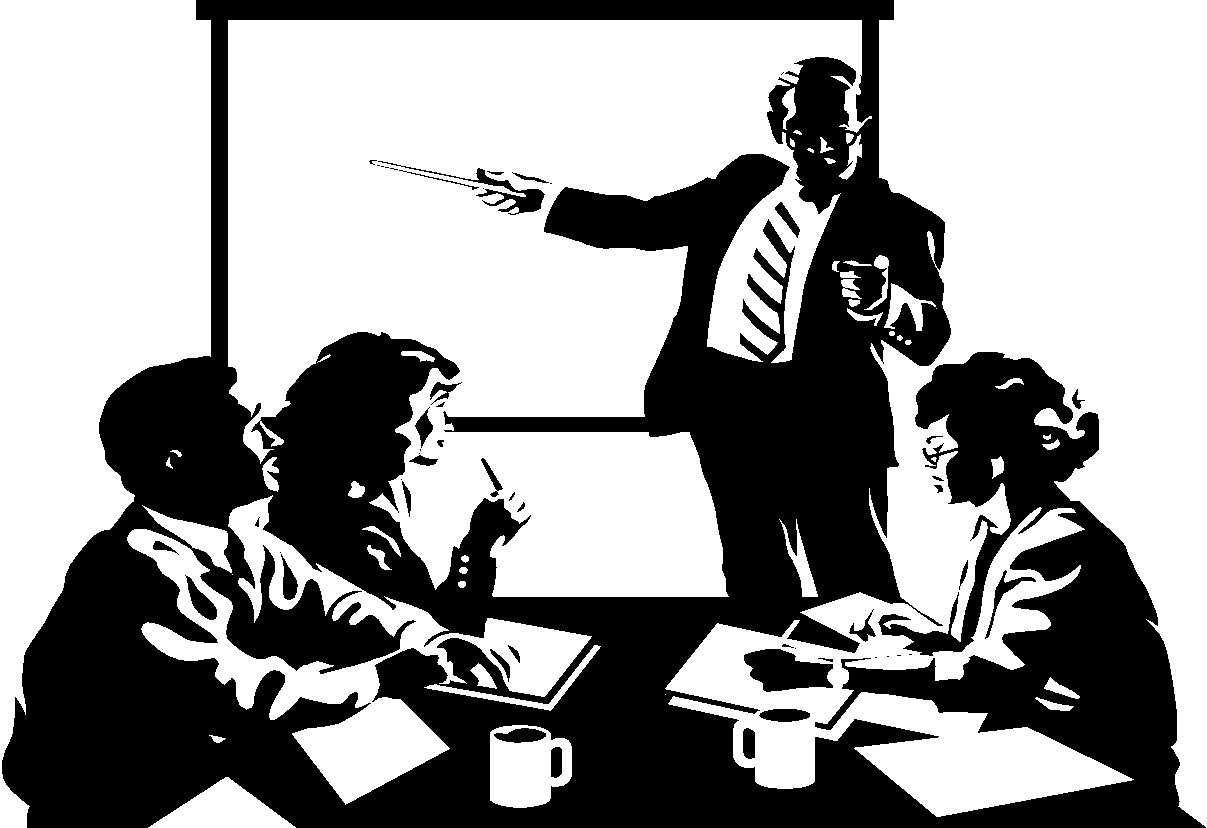     Есть вопросы – задавай!  Тел.: (812) 312-8128    E-mail: tit7801@yandex.ruДействующая редакция Х раздела ТК РФ Редакция с 1 марта 2022 годаГлава 33. Общие положения (ст. 209 — 210)Статья 209. Основные понятияСтатья 210. Основные направления государственной политики в области охраны трудаГлава 33. Общие положения (ст.209-210) Статья 209. Основные понятияСтатья 209.1. Основные принципы обеспечения безопасности трудаСтатья 210. Основные направления государственной политики в области охраны трудаГлава 34. Требования охраны труда (ст. 211 — 215)Статья 211. Государственные нормативные требования охраны трудаСтатья 212. Обязанности работодателя по обеспечению безопасных условий и охраны трудаСтатья 213. Медицинские осмотры некоторых категорий работниковСтатья 214. Обязанности работника в области охраны трудаСтатья 215. Соответствие производственных объектов и продукции государственным нормативным требованиям охраны трудаГлава 34. Государственное управление охраной труда и требования охраны труда (ст.211-213.1)Статья 211. Государственные нормативные требования охраны трудаСтатья 211.1. Полномочия Правительства Российской Федерации в области охраны трудаСтатья 211.2. Полномочия федеральных органов исполнительной власти в области охраны трудаСтатья 211.3. Полномочия органов исполнительной власти субъектов Российской Федерации в области охраны трудаСтатья 212. Государственные нормативные требования охраны труда и национальные стандарты безопасности трудаСтатья 213. Государственная экспертиза условий труда.Статья 213.1. Соответствие зданий, сооружений, оборудования, технологических процессов и материалов государственным нормативным требованиям охраны труда.Глава 35. Организация охраны труда (ст. 216 — 218)Статья 216. Государственное управление охраной трудаСтатья 216.1. Государственная экспертиза условий трудаСтатья 217. Служба охраны труда в организацииСтатья 218. Комитеты (комиссии) по охране трудаГлава 35. Права и обязанности работодателя и работников в области охраны труда (ст.214-216.2)Статья 214. Обязанности работодателя в области охраны трудаСтатья 214.1. Запрет на работу в опасных условиях трудаСтатья 214.2. Права работодателя в области охраны трудаСтатья 215. Обязанности работника в области охраны трудаСтатья 216. Права работника в области охраны трудаСтатья 216.1. Гарантии права работников на труд в условиях, соответствующих требованиям охраны трудаСтатья 216.2. Право работника на получение информации об условиях и охране трудаГлава 36. Обеспечение прав работников на охрану труда (ст. 219 — 231)Статья 219. Право работника на труд в условиях, отвечающих требованиям охраны трудаСтатья 220. Гарантии права работников на труд в условиях, соответствующих требованиям охраны трудаСтатья 221. Обеспечение работников средствами индивидуальной защитыСтатья 222. Выдача молока и лечебно-профилактического питанияСтатья 223. Санитарно-бытовое обслуживание и медицинское обеспечение работниковСтатья 224. Дополнительные гарантии охраны труда отдельным категориям работниковСтатья 225. Обучение в области охраны труда Статья 226. Финансирование мероприятий по улучшению условий и охраны трудаСтатья 227. Несчастные случаи, подлежащие расследованию и учетуСтатья 228. Обязанности работодателя при несчастном случаеСтатья 228.1. Порядок извещения о несчастных случаях Статья 229. Порядок формирования комиссий по расследованию несчастных случаевСтатья 229.1. Сроки расследования несчастных случаевСтатья 229.2. Порядок проведения расследования несчастных случаевСтатья 229.3. Проведение расследования несчастных случаев государственными инспекторами трудаСтатья 230. Порядок оформления материалов расследования несчастных случаевСтатья 230.1. Порядок регистрации и учета несчастных случаев на производствеСтатья 231. Рассмотрение разногласий по вопросам расследования, оформления и учета несчастных случаевГлава 36. Управление охраной труда(ст.217-225)Статья 217. Система управления охраной трудаСтатья 218. Профессиональные рискиСтатья 219. Обучение по охране трудаСтатья 220. Медицинские осмотры некоторых категорий работниковСтатья 221. Обеспечение работников средствами индивидуальной защитыСтатья 222. Обеспечение работников молоком или другими равноценными пищевыми продуктами, лечебно-профилактическим питаниемСтатья 223. Служба охраны труда у работодателяСтатья 224. Комитеты (комиссии) по охране трудаСтатья 225. Финансирование мероприятий по улучшению условий и охраны трудаГлава отсутствуетГлава 36.1. Расследование, оформление (рассмотрение), учет микроповреждений (микротравм), несчастных случаев (Ст. 226 – 231)Статья 226. Микроповреждения (микротравмы)Статья 227. Несчастные случаи, подлежащие расследованию и учетуСтатья 228. Обязанности работодателя при несчастном случаеСтатья 228.1. Порядок извещения о несчастных случаяхСтатья 229. Порядок формирования комиссий по расследованию несчастных случаевСтатья 229.1. Сроки расследования несчастных случаевСтатья 229.2. Порядок проведения расследования несчастных случаевСтатья 229.3. Проведение расследования несчастных случаев государственными инспекторами трудаСтатья 230. Порядок оформления материалов расследования несчастных случаевСтатья 230.1. Порядок регистрации и учета несчастных случаев на производствеСтатья 231. Рассмотрение разногласий по вопросам 